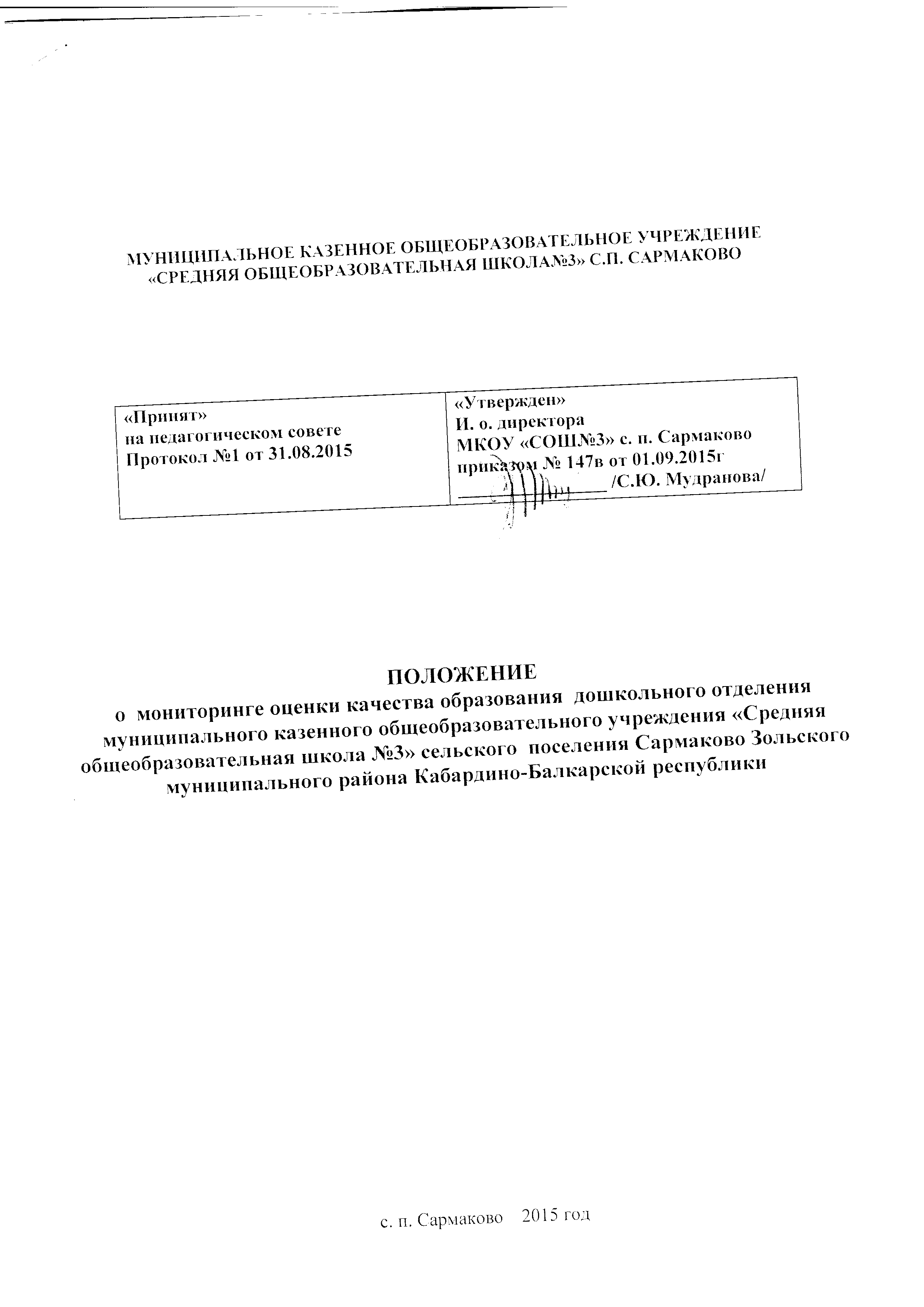 Общие положения1.1 Настоящее Положение разработано в соответствии с:Федеральным законом от 29.12.2012 №273-ФЗ «Об образовании в Российской Федерации»;Приказом Минобрнауки России от 17.10.2013 №1155 «Об утверждении федерального государственного образовательного стандарта дошкольного образования»;Конвенцией о правах ребенка ООН;Приказом Минобрнауки России от 30.08.2013 №1014 «Об утверждении порядка организации и осуществления образовательной деятельности по основным общеобразовательным программам дошкольного образования».Уставом МКОУ «СОШ№3» с. п. Сармаково2. Цель и задачи оценки индивидуального развитияОценка качества образования детей в соответствии с ФГОС ДО осуществляется в двух формах диагностики – педагогической и психологической.Цель оценки индивидуального развития (педагогической диагностики)  – выявление результативности образовательного процесса, лежащего в основе планирования педагогического проектирования.Такая оценка проводится педагогическим работником в рамках педагогической диагностики.Результаты оценки мониторинга  (педагогическая диагностика) используют для решения следующих задач:индивидуализации образования (в том числе поддержки ребенка, построения его образовательной траектории или профессиональной коррекции особенностей его развития);оптимизации работы с группой детей.Цель оценки индивидуального развития (психологической диагностики) – выявление и изучение индивидуально- психологических особенностей детей, которую проводят квалифицированные специалисты (педагог- психолог). Участие ребёнка в данной оценке допускается только с согласия его родителей (законных представителей).Результаты психологической диагностики используют для решения задач психологического сопровождения и проведения квалифицированной коррекции развития детей3. Организация проведения оценки индивидуального развитияПедагогическая диагностика (оценка индивидуального развития) осуществляется через отслеживание результатов освоения детьми образовательной программ.Педагогическая диагностика осуществляется в течение времени пребывания ребенка в Учреждении (с 7.00 до 19.00, исключая время, отведенное на сон).Оценка индивидуального развития осуществляется через наблюдение, беседы, продукты детской деятельности, специальные диагностические ситуации, организуемые воспитателями всех возрастных групп 2 раза в год – в начале и в конце учебного года (сентябрь, май). В первом случае, она помогает выявить наличный уровень деятельности, а во втором – наличие динамики ее развития.Результаты педагогической диагностики (оценки индивидуального развития) предоставляется воспитателями всех возрастных групп и специалистами Учреждения. В конце учебного года проводится сравнительный анализ результативности образовательного процесса и на основе анализа определяется планирование педагогической деятельности на следующий учебный год.Педагогическая оценка индивидуального развития ребёнка, прежде всего, направлена на определение наличия условий для развития ребёнка в соответствии с его возрастными особенностями, возможностями и индивидуальными склонностями.Методологическая основа оценки индивидуального развития в Учреждении обеспечивается при помощи методик утвержденных для ее проведения.Результаты оценки индивидуального развития предоставляется воспитателями всех возрастных групп, специалистами Учреждения. В конце учебного года проводится сравнительный анализ результативности образовательного процесса и на основе анализа определяется планирование педагогической деятельности на следующий учебный год.Оценка индивидуального развития осуществляется по шкале:  «В» – деятельность соответствует уровню нормы.  «С» – незначительное отклонение от уровня нормы.                          «Н» -  практическое несоответствие уровню нормы. 4. КонтрольКонтроль проведения оценки индивидуального развития детей проводится в процессе независимой оценки качества образования в Учреждении (подпункт 4 пункта 1.7. ФГОС ДО; статья 95 Закона).Контроль проведения педагогической диагностики осуществляется руководителем ДО посредством следующих форм:Проведение ежедневного текущего контроля;Организацию тематического контроля;Проведение оперативного контроля;Посещение занятий, организации режимных моментов и других видов деятельности;Проверка документации.5.  ОтчетностьВоспитатели всех возрастных групп в конце года сдают результаты проведения педагогических наблюдений и исследований с выводами старшему воспитателю, который осуществляет сравнительный анализ педагогической диагностики, делает вывод, определяет рекомендации педагогическому проектированию и зачитывает на совещании.6. ДокументацияМатериал оценки индивидуального развития детей в соответствии ФГОС ДО, пособия для определения уровня индивидуального развития детей дошкольного возраста с 2 месяцев до 7 лет образовательных стандартов – хранятся у педагогов. Обновляется по мере необходимости.Материал педагогической диагностики для определения целевых ориентиров хранится в методическом кабинете.Результаты педагогических наблюдений за уровнем индивидуального развития детей оформляются в форме справки